		Agreement		Concerning the Adoption of Uniform Technical Prescriptions for Wheeled Vehicles, Equipment and Parts which can be Fitted and/or be Used on Wheeled Vehicles and the Conditions for Reciprocal Recognition of Approvals Granted on the Basis of these Prescriptions*(Revision 2, including the amendments which entered into force on 16 October 1995)_________		Addendum 50 – Regulation No. 51		Revision 3 - Amendment 1Supplement 1 to the 03 series of amendments – Date of entry into force: 8 October 2016		Uniform provisions concerning the approval of motor vehicles having at least four wheels with regard to their sound emissionsThis document is meant purely as documentation tool. The authentic and legal binding text is: ECE/TRANS/WP.29/2016/4._________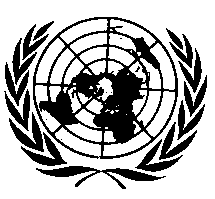 UNITED NATIONSAnnex 3, paragraph 3.1.3., amend to read:"3.1.3.	…If a sound peak obviously out of character with the general sound pressure level is observed, the measurement shall be discarded. At least four measurements for each test condition shall be made on each side of the vehicle and for each gear ratio. Left and right sides may be measured simultaneously or sequentially. The first four valid consecutive measurement results, within 2 dB(A), allowing for the deletion of non-valid results (see paragraph 2.1.), shall be used for the calculation of the final result for the given side of the vehicle. The results of each side shall be averaged separately and rounded to the first decimal place. All further calculations to derive Lurban shall be done separately for the left and right vehicle side. The final value to be reported as the test result mathematically rounded to the nearest integer shall be the higher value of the two sides.…"E/ECE/324/Rev.1/Add.50/Rev.3/Amend.1−E/ECE/TRANS/505/Rev.1/Add.50/Rev.3/Amend.1E/ECE/324/Rev.1/Add.50/Rev.3/Amend.1−E/ECE/TRANS/505/Rev.1/Add.50/Rev.3/Amend.128 October 2016